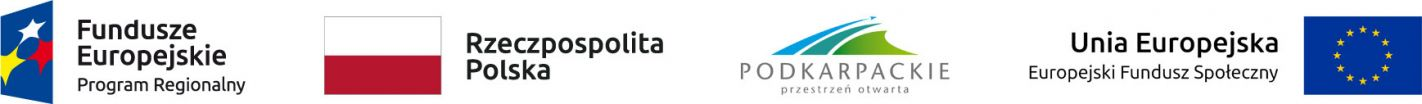 OA.271.3.2019	Załącznik nr 7 do SIWZ		KARTA GWARANCYJNAsporządzona w dniu ……………………….r.zadania ………………………………………………………. w okresie gwarancji i rękojmi.	Zamawiający: Gmina Osiek Jasielski, 38-223 Osiek Jasielski 112Wykonawca:……………………………………………………………………………………………………………………………………………….…….……………………………………………………………………………………………………………………………………………….……..……………………………………………………………………………………………………………………………………………….……..Umowa (nr z dnia): ………………………………………………………………………………………………………………………..Przedmiot umowy – roboty objęte kartą gwarancyjną:……………………………………………………………………………………………………………………………………………….……..Data odbioru końcowego (dd.mm.rrrr): ………………………………………………………………………………………..Ogólne warunki gwarancji jakości:Wykonawca oświadcza, że objęty niniejszą kartą gwarancyjną przedmiot gwarancji został wykonany zgodnie z umową, zasadami wiedzy technicznej i przepisami techniczno-budowlanymi.Wykonawca ponosi odpowiedzialność z tytułu gwarancji jakości za wady fizyczne zmniejszające wartość użytkową, techniczną i estetyczną wykonanych robót.Okres gwarancji wynosi ……........ miesięcy licząc od daty bezusterkowego odbioru końcowego.W okresie gwarancji Wykonawca zobowiązany jest do nieodpłatnego usuwania wad ujawnionych po odbiorze końcowym. O wykryciu wad w okresie gwarancji Zamawiający obowiązany jest zawiadomić Wykonawcę na piśmie.Ustala się poniższe terminy usunięcia wad:jeśli wada uniemożliwia zgodne z obowiązującymi przepisami użytkowanie obiektu – natychmiast,w pozostałych przypadkach, w terminie uzgodnionym w spisanym protokole oraz wezwaniu do usunięcia wad,Wykonawca zawiadomi Zamawiającego na piśmie o usunięciu wad,usunięcie wad powinno być stwierdzone protokolarnie,na elementy objęte robotami poprawkowymi okres gwarancji ulega przedłużeniu o czas wykonywania napraw,jeżeli w wykonaniu swoich obowiązków wykonywanych w ramach gwarancji, Wykonawca dostarczył Zamawiającemu zamiast rzeczy wadliwej rzecz wolną od wad, albo dokonał usunięcia istotnych wad, termin gwarancji określony w pkt 6.3 biegnie na nowo od dnia dostarczenia Zamawiającemu rzeczy wolnej od wad lub daty protokolarnego stwierdzenia usunięcia istotnych wad.W przypadku opóźnienia w usuwaniu wad w stosunku do terminu określonego 
w protokole, Zamawiający może zlecić ich usunięcie innemu podmiotowi na koszt Wykonawcy i dodatkowo obciążyć Wykonawcę karą umowną zgodnie z zapisami umowy.Wykonawca jest odpowiedzialny względem Zamawiającego z tytułu rękojmi za wady fizyczne obiektu/robót powstałe w okresie trwania rękojmi.Wykonawca jest odpowiedzialny za wszelkie szkody i straty, które spowodował w czasie prac nad usuwaniem wad.Nie podlegają uprawnieniom z tytułu gwarancji wady powstałe na skutek:siły wyższej,szkód wynikłych z winy Zamawiającego.Warunki gwarancji podpisali:________________________________________Udzielający gwarancji i rękojmi Przedstawiciel Wykonawcy____________________________________________Przyjmujący gwarancję i rękojmię Przedstawiciel Zamawiającego